TEPLÁRNA	www.tli.mvv.czčlen skupiny MVV Energie CZDodatek 
č. 1 ke Smlouvě o dodávce tepelné energie 
(dále jen „Dodatek č. 1)Evidenční číslo Smlouvy: S0831J (dále jen „Smlouva") 
Článek 1Smluvní stranyTeplárna Liberec, a.s.se sídlem: Dr. Milady Horákové 641/34a, Liberec IV — Perštýn, 460 01 LiberecIČO: 622 41 672	D1Č: CZ62241672plátce DPH : Anozapsaná v obchodním rejstříku vedeném Krajským soudem v Ústí nad Labem, oddíl B, vložka 653 zastoupená: Ing. Janem Sedláčkem, předsedou představenstva, Petrem Heinclem, místopředsedou představenstvadržitel licence č. 310100832 na výrobu tepelné energie a licence č. 320100878 na rozvod tepelné energie ve smyslu zákona č. 458/2000 Sb. v platném zněníbankovní spojení: 3297950237 / 0100 - Komerční banka, a.s.zaměstnanci pověřeni činností:ve věcech obchodních: lva Hochmanová, tel. č. 485 386 311, e-mail: iva.hochmanova@mvv.cz ve věcech technických: Jiří Kurimský, tel. č. 485 386 204, e-mail: jiri.kurimsky@mvv.cz(dále jen „Dodavatel")Střední škola a Mateřská škola, Liberec, Na Bojišti 15, příspěvková organizacese sídlem: Na Bojišti 759/15 460 10 Liberec IIIIČO: 00671274	DIČ:plátce DPH: nezápis v obchodním rejstříku: OR - Krajský soud v Ústí nad Labem, oddíl Pr, vložka č. 791 zastoupený:	Ing. Zdeněk Krabsbankovní spojení: 000000-0030838461/0100zmocněnec odběratele: Olga Smržovátelefon: 485151099, 777 750 581e-mail: smrzova.olga@ssams.cz(dále jen „Odběratel")(Dodavatel a Odběratel společně, dále jen „Smluvní strany")1/3Článek 2Předmět Dodatku č.2.1	Smluvní strany si navzájem potvrzují uzavření shora označené Smlouvy.2.2	Smluvní strany sjednávají s ohledem na sjednání věrnostního programu mezi nimi tento Dodatekč. 1, kterým mění článek 7 Smlouvy: takto:2.2.1 Odst. 7.1 Smlouvy se mění a nahrazuje tímto zněním: „7.1 Smlouva se uzavírá na dobu určitou 5 (pět) let počínaje 1. 1. 2022 a konče 31. 12. 2026; Po tuto dobu není Odběratel oprávněn tuto Smlouvu vypovědět či jinak předčasně ukončit, ledaže se jedná o změnu obchodních podmínek nebo o změnu ceny.2.3	Smluvní strany dále do Smlouvy doplňují článek 6A Sleva tohoto znění:Článek 6ASleva6A.1	Dodavatel poskytuje Odběrateli při dodržení odběru tepelné energie Odběratelem po dobuuvedenou v článku 7 Smlouvy: „Doba trvání smlouvy a způsoby jejího ukončení", odst. 7.1, věta první, slevu z ceny tepelné energie ve výši 14,5 (čtrnáct a půl) procenta (%). Sleva se uplatní (realizuje) v rámci vyúčtování ceny tepla dle článku 6 Smlouvy: „Výše a způsob stanovení ceny, zálohy a platební podmínky", odst. 6.11 a odst. 6.16, jakož i při měsíčním vyúčtování dle odst. 6.12; Dodavatel tuto skutečnost zohlední při stanovení zálohových plateb v Předpisu záloh. Sleva se uplatní pro každé z OM, pro které Odběratel tento Dodatek č. 1 sjedná.6A.2	Smluvní strany sjednávají pro případ, že:Odběratel ukončí Smlouvu před termínem sjednaným v odst. 7.1 Smlouvy (ve znění uvedeném v tomto Dodatku č. 1), a to z jakéhokoli důvodu a jakýmkoliv právním jednáním, a/neboOdběratel neodebírá v některém z OM, uvedených v Přehledu odběrných míst, který je nedílnou součástí tohoto dodatku, tepelnou energii ze zařízení Dodavatele, ale odebírá ji z jiného zdroje, a/neboDodavatel ukončí tuto Smlouvu před termínem sjednaným v odst. 7.1 Smlouvy (ve znění uvedeném v tomto Dodatku č. 1) z důvodu, že Odběratel porušuje povinnost sjednanou ve Smlouvě, VOP či stanovenou právním předpisem,pak nárok na slevu dle předcházejícího odstavce tohoto článku (6A.1) dnem této skutečnosti od počátku zcela zaniká a Odběratel se zavazuje vrátit Dodavateli veškerou dosud jím poskytnutou slevu poskytnutou mu dle předcházejícího odstavce tohoto článku (včetně aktuální sazby DPH platné v době, kdy nárok na vrácení slevy vznikl), a dále uhradit Dodavateli zákonný úrok z prodlení vypočtený z poskytnuté slevy počítaný ode dne splatnosti příslušné ceny dle faktury, kterou byla účtována, či zálohové platby, která byla Odběrateli předepsána v Předpisu záloh. Pro účely výpočtu zákonného úroku z prodlení je sjednáno, že v případě přeplatku u konečného vyúčtování se tento započítává na poslední, nejblíže splatnou zálohu před konečným vyúčtováním. Pro odstranění pochybností se sjednává, že Odběratel veškerá plnění dle tohoto odstavce vrací Dodavateli za OM, u kterého došlo k ukončení dodávky tepelné energie.A6A.3 Vrácení slevy je splatné na základě faktury vystavené Dodavatelem Odběrateli. Pro splatnost faktury se přiměřeně uplatní ujednání článku 6 Smlouvy: „Výše a způsob stanovení ceny, zálohy a platební podmínky", odst. 6.12. V případě prodlení s vrácením slevy se plně uplatní ujednání článku 6 Smlouvy: „Výše a způsob stanovení ceny, zálohy a platební podmínky", odst. 6.14.6A.4 Dodavatel je povinen požadovat vrácení slevy ve všech případech výše uvedených, kdy tím plní povinnost účtovat stejnou cenu tepelné energie odběrateli na stejné úrovni předání, kdy důvodem pro poskytnutí slevy je případ sjednání Smlouvy na dobu určitou včetně jejího dodržení.Článek 3Ostatní a závěrečná ujednání	3.1	Smluvní strany sjednávají, že práva z tohoto Dodatku č. 1 se promlčují ve lhůtě deset (10) let.	3.2	V otázkách neupravených tímto Dodatkem č. 1 zůstává Smlouva beze změn. Smlouvu lze odedne účinnosti tohoto Dodatku č. 1 vykládat pouze v jeho znění.	3.3	Tento Dodatek č. 1 je sepsán ve dvou (2) vyhotoveních, z nichž jedno (1) vyhotovení obdržíDodavatel a jedno (1) vyhotovení obdrží Odběratel.	3.4	Tento Dodatek č. 1 obsahuje úplné ujednání Smluvních stran, které Smluvní strany měly vůli doSmlouvy zahrnout.	3.5	Smluvní strany svými podpisy potvrzují, že Dodatek č. 1 uzavřely dobrovolně a vážně, určitěa srozumitelně podle své pravé a svobodné vůle.Dodavatel:	Odběratel:Jméno: Ing. Jan Sedláček Společnost: Teplárna Liberec, a.s.Funkce: Předseda představenstvaJméno. Petr Heincl`Společnost: Teplárna Liberec, a.s.Funkce: Místopředseda představenstvaJméno: Ing. Zdeněk KrabsSpolečnost: Střední škola a Mateřská škola, Liberec, Na Bojišti 15, příspěvkováorganizace Funkce: ŘeditelV Liberci dne	V Liberci dne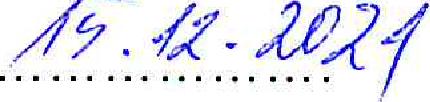 rfA TEPLÁRNA LIBEREC člen skupiny MVV Energie CZ
PŘEHLED ODBĚRNÝCH MÍST 
Stav k : 1. 1. 2022Číslo 
odběrateleČíslo odběrnéhomístaAdresa OMKód sazby ÚTDatum .ukončenísmlouvyCena ÚT bez DPH (Kč/GJ)Cena ÚT s DPH (Kč/GJ)Kód 
sazby 
TVCena TV 
bez DPH 
(Kč/GJ)Cena TV 
s DPH 
(Kč/GJ)08312070521801Beskydská 3/775H131.12.2026643,03707,3308312070521802Beskydská 1/779H131.12.2026643,03707,3308312070521803Na Bojišti 17/651H131.12.2026643,03707,3308312070521804Na Bojišti 15/759H131.12.2026643,03707,33